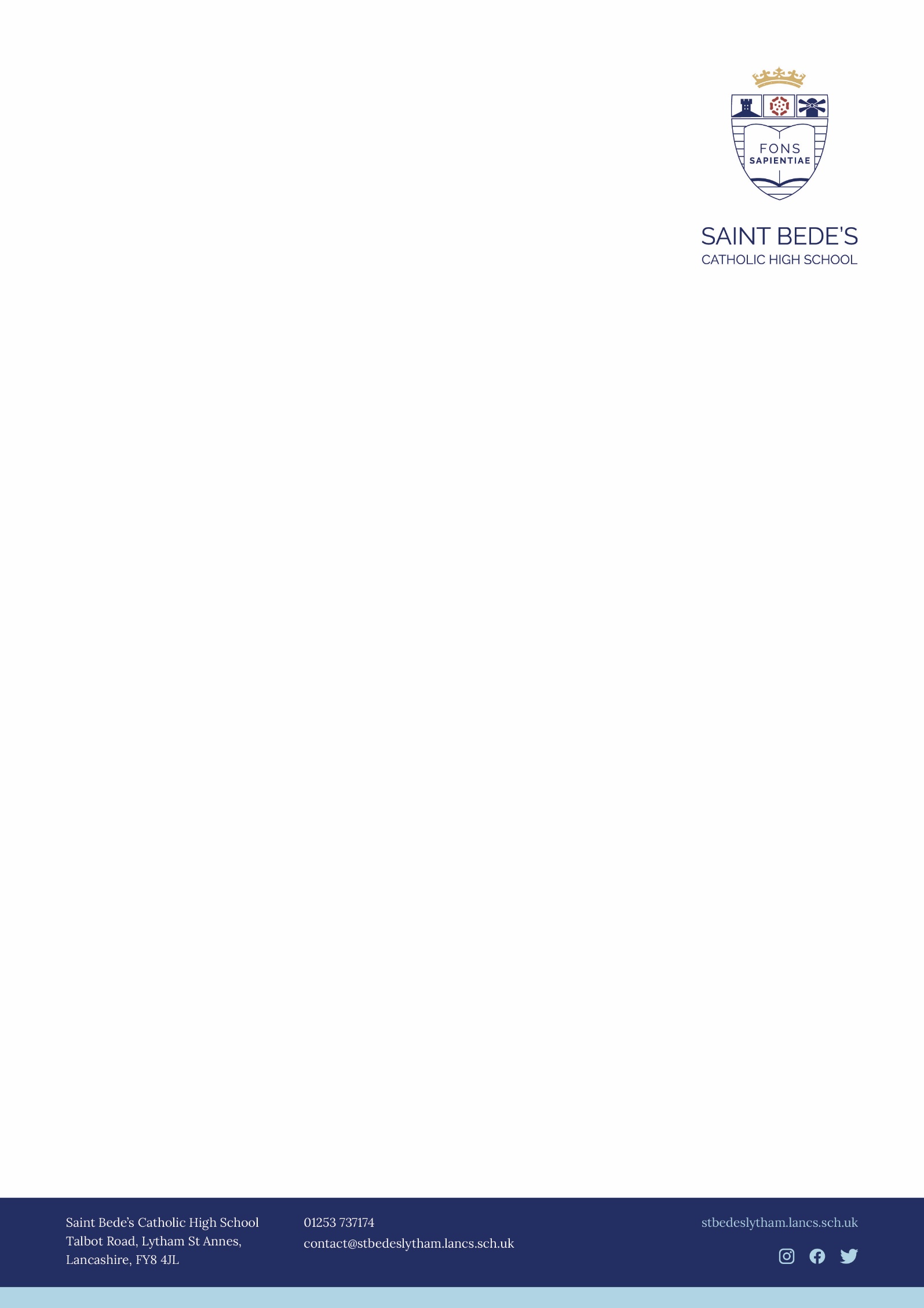 APPLICATION TO THE GOVERNORS OF SAINT BEDE’S FOR ADMISSION IN YEARSUPPLEMENTARY INFORMATION FORMThis form should be completed by the parent/carerPlease return this form to Saint Bede’s Catholic High School marked ‘Admissions’ admissions@stbedeslytham.lancs.sch.uk(To be completed by child/applicant’s parent or carer)1	Child’s Full Name: __________________________________________________________________________2	Date of Birth: __________________________________ Male/Female: ________________________________3	Address: _________________________________________________________________________________	             ____________________Post Code: _______________ Telephone Number: ___________________	4	Present School:  ___________________________________________________________________________5	Full Names of Parents/Carer:5.1	_________________________________ Email: ______________________ Mobile:______________________5.2         _________________________________ Email: ______________________ Mobile:______________________If you are applying on faith grounds, please complete the following sections:6 	Parish or area of faith community in which you live ________________________________________________              (e.g. St Peter’s, Lytham)7 	Name of Parish or area of faith community in which you worship, if different from above                                          	(Your parish Priest or minister of religion may be contacted to confirm this)________________________________________________________________________________________                                                                                  8 	Name(s) of any sibling(s) who will be attending Saint Bede’s at time of the applicant’s planned admission:Names: ____________________________________        Date of Birth:  ____________________     Current Year:_______               Names:     ____________________________________        Date of Birth:  ___________________       Current Year:_______                                         9 	If a Catholic, I confirm that the child/applicant is a Baptised Roman Catholic and enclose proof of baptism e.g. copy of Baptismal Certificate or details of place and date of baptism or letter from a priest confirming child’s/applicant’s preparation for Catholic baptism or faith membership.                                                                  									                             Yes           No                Parish: _________________   Town/City: _________________  Date of Baptism:  ______________	You are asked to enclose a copy of the Baptismal Certificate with this form.  If this is not possible, explain below: 	_________________________________________________________________________________________	_________________________________________________________________________________________ 10	If from another Christian denomination, I confirm that the child / applicant is baptised and enclose proof of baptism e.g. copy of Baptismal Certificate or confirmation in writing that the child/applicant is a member of their Faith community from an appropriate Minister of Religion.                                                                                                                                                                                       Yes          NoADMISSIONS CRITERIAGovernors will admit pupils in accordance with the stated Admissions Policy.  Please tick below to indicate the category which applies to your child.Please provide any relevant supporting evidence at the time of application.Signature: _______________________________________ (Parent/Carer)     Date: _________________________Parent/Carer Email:  ____________________________________________1Baptised Roman Catholic Looked After Children and previously Looked After Children.2Baptised Roman Catholic children who have a sibling in the school at the time of admission.3Baptised Roman Catholic children from the following Roman Catholic Partner Primary Schools.(St Peter’s Lytham, Our Lady, Star of the Sea, St Anne’s, The Willows, Kirkham, The Holy Family, Freckleton and Warton, St Joseph’s, Wesham).4Other Baptised Roman Catholic children.5Other Looked After Children and previously Looked After Children.6Other children who have a sibling in the school at the time of admission.	7Other children from the Roman Catholic Partner Primary Schools instanced above.8       Children of staff employed at Saint Bede’s Catholic High School for two or more years or who have been recruited to meet a particular skills shortage.9Baptised children from other Christian denominations.10Other children.Declaration:    IecI  I the parent/carer of the above named child, confirm that to the best of my knowledge, the iinf   information given on this form is correct.  If offered a place I agree to accept and abide bbb by the school’s published codes of behaviour and uniform.